Стартовал республиканский конкурс на лучшую организацию работы детских и молодежных общественных объединенийС 14 по 23 декабря в Дагестане пройдет республиканский конкурс на лучшую организацию работы детских и молодежных общественных объединений.Он проводится в целях стимулирования деятельности детских и молодежных общественных объединений, и объединений, действующих на базе образовательных учреждений республики, для выявления и поддержки лучшего опыта организации деятельности общественного объединения.К участию в конкурсе допускаются детские объединения, действующие на базе образовательных учреждений, молодежные общественные объединения, функционирующие на базе ссузов и вузов, а также муниципальные общественные объединения или волонтерские корпуса районов республики, вне зависимости от численности и профиля деятельности.Конкурс проводится по следующим трем направлениям:- детское объединение (школа);- молодежное объединение (вуз);- муниципальное объединение (районные волонтерские корпуса).Организатором выступает Министерство по делам молодежи РД при участии Дагестанского регионального отделения «Ассоциации студентов и студенческих объединений России».В состав экспертного совета войдут представители органов государственной власти и местного самоуправления, общественных объединений, образовательных и научных организаций, творческих союзов и центров Дагестана.Программа предусматривает проведение очного и заочного этапа конкурса. В ходе оценивания будут рассмотрены программа деятельности общественного объединения, портфолио участия и достижений, публикации в СМИ, а также наличие комнаты штаба объединения, наличие формы, атрибутики объединения, наличие интернет-сайта и страниц в социальных сетях (одноклассники, ВКонтакте, фейсбук, твиттер, инстаграм и т.п.).Для участия в заочном этапе конкурса необходимо в срок до 14 декабря 2018 года отправить на электронную почту оргкомитета konkurs-mo@yandex.ru следующий пакет документов согласно положению:*Заявку на участие в конкурсе;*Копию нормативных и программных документов;*Комплект наглядной документации.положение конкурс на лучшую орг-ию работы.docx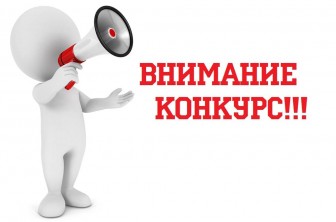 ПОЛОЖЕНИЕ
о проведении Республиканского конкурса на лучшую организацию работы детских и молодежных общественных объединений Общие положенияЦелью конкурса является стимулирование деятельности детских объединений действующих на базе образовательных учреждений, молодежных общественных объединений, функционирующих на базе средних специальных и высших учебных заведений, а также муниципальные общественные объединения и/или волонтерские корпуса районов Республики Дагестан, для выявления и поддержки лучшего опыта организации деятельности общественного объединения.2. Участники конкурсаК участию в конкурсе допускаются детские объединения, действующие на базе образовательных учреждений, молодежные общественных объединения, функционирующие на базе средних специальных и высших учебных заведений, а также муниципальные общественные объединения или волонтерские корпуса районов Республики Дагестан, вне зависимости от численности и профиля деятельности.
Обязательные требования к объединениям, участвующим в конкурсе: заполнение заявки:  наличие нормативных и программных документов; наличие наглядной документации.3. Порядок проведения конкурса3.1. Конкурс детских и молодежных общественных объединений проводится в 2 этапа:Для участия в заочном этапе Конкурса необходимо в срок до 21 декабря 2018 года отправить на электронную почту Оргкомитета konkurs-mo@yandex.ru следующий пакет документов: 3.1.1. Информационная карта общественного объединения, согласно приложению №1 к настоящему Положению;3.1.2. Программа развития деятельности общественного объединения, согласно приложению №2 к настоящему Положению;3.1.3.  Перечень мероприятий, проведенных общественным объединением в 2017- 2018 гг. (в табличной форме согласно приложению №3 к настоящему Положению);3.1.4. Перечень международных, всероссийских, республиканских, муниципальных мероприятий, в которых приняло участие объединение в 2017 - 2018 гг. (в табличной форме согласно приложению №4 к настоящему Положению);3.1.5. Перечень достижений объединения в 2017 - 2018 гг. (копии дипломов, грамот и т.д.);3.1.6. Перечень публикаций (сюжетов) в СМИ о деятельности объединения в 2017 - 2018 гг. (копии и ссылки на публикации);Каждый комплект конкурсной документации заверяется подписью руководителя объединения и печатью. К комплекту конкурсной документации прилагается его электронная версия с маркировкой. Комплекты конкурсной документации не рецензируются и не возвращаются. Министерство по делам молодежи оставляет за собой право использования информационных материалов, представленных на конкурс программ; итоговых материалов о реализованных программах в докладах и иных материалах о реализации молодежной политики со ссылкой на реализующее программу Объединение.3.2. По итогам заочной оценки документов отбираются общественные объединения, набравшие наибольшее количество баллов, для участия в очном этапе конкурса.Все конкурсные процедуры завершаются в срок не позднее 29 декабря 2018 года.3.3. Конкурс проводится по следующим трем направлениям:- детское объединение (школа);- молодежное объединение (вуз);- муниципальное объединение (районные волонтерские корпуса).Заявка и конкурсная документация от организации направляется по адресу электронной почты konkurs-mo@yandex.ru в срок до 21 декабря 2018 года. Заявка составляется в произвольной форме и подписывается руководителем организации.4. Оценочная таблица конкурса4.1. Программа развития деятельности общественного объединения.Экспертный совет республиканского этапа конкурса. 4.2. Мероприятия общественного объединения.Мероприятия школьного/вузовского уровня 1 балл за каждое мероприятие.Мероприятия районного, городского уровня 3 балла за каждое мероприятие. Мероприятия с охватом детей и молодежи более 100 чел. по 1 баллу дополнительно. Мероприятия с охватом детей и молодежи более 1000 чел. по 2 балла дополнительно.4.3. Участие в мероприятиях других организаций.1. Международные, всероссийские, республиканские мероприятия 3 балла за каждое мероприятие.2. Республиканские, городские мероприятия 2 балла за каждое мероприятие.
3. Районные, межшкольные, внутривузовские мероприятия 1 балл за каждое мероприятие.4.4. Достижения общественного объединения.1. Победа в Международных, всероссийских, республиканских мероприятиях 7 баллов.2. 2, 3 место (лауреат, финалист) в Международных, всероссийских, республиканских мероприятиях 5 баллов.3. Победа в районных, городских мероприятиях 5 баллов.4. 2, 3 место (лауреат, финалист) в районных, городских мероприятиях 3 балла. * учитываются только результаты участия в мероприятиях, соответствующих профилю деятельности детского объединения или организованных городскими (районными), республиканскими, общероссийскими детскими/молодежными общественными организациями. * не учитываются индивидуальные результаты участия лидеров и руководителей детского/молодежного объединения в предметных олимпиадах, спортивных, конкурсах, не имеющих отношения к детскому/молодежному общественному движению, а также дипломы и сертификаты участников мероприятий.4.5. Публикации об общественном объединении.1. Статья (сюжет в электронных СМИ) 1 балл.4.6. Дополнительные баллы.1. Наличие комнаты штаба объединения до 10 баллов.2. Полнота отражения деятельности объединения на информационных носителях в образовательном учреждении до 10 баллов.3. Наличие формы, атрибутики объединения до 10 баллов.4. Наличие интернет-сайта и страниц в социальных сетях (одноклассники, в контакте, фейсбук, твиттер, инстаграмм и т.п.) объединения до 10 баллов (в зависимости от активности).Координационный комитет по проведению республиканского этапа конкурсаАдрес: г. Махачкала, ул. М. Гаджиева 170, Государственное казенное учреждение Республики Дагестан «Республиканский молодежный центр» Министерства по делам молодежи РД.